      Инструкция по заполнению профиля в личном кабинете пользователяВ профиле пользователя, необходимо заполнить поле « электронная почта»(обязательное поле, для взаимодействия с системой и восстановления доступа).Необходимо сменить пароль пользователя, согласно требований системы.Строки Имя и Фамилия, редактировать строго запрещается.  Далее сохраните измененные данные. Для этого используйте кнопку  «обновить профиль» .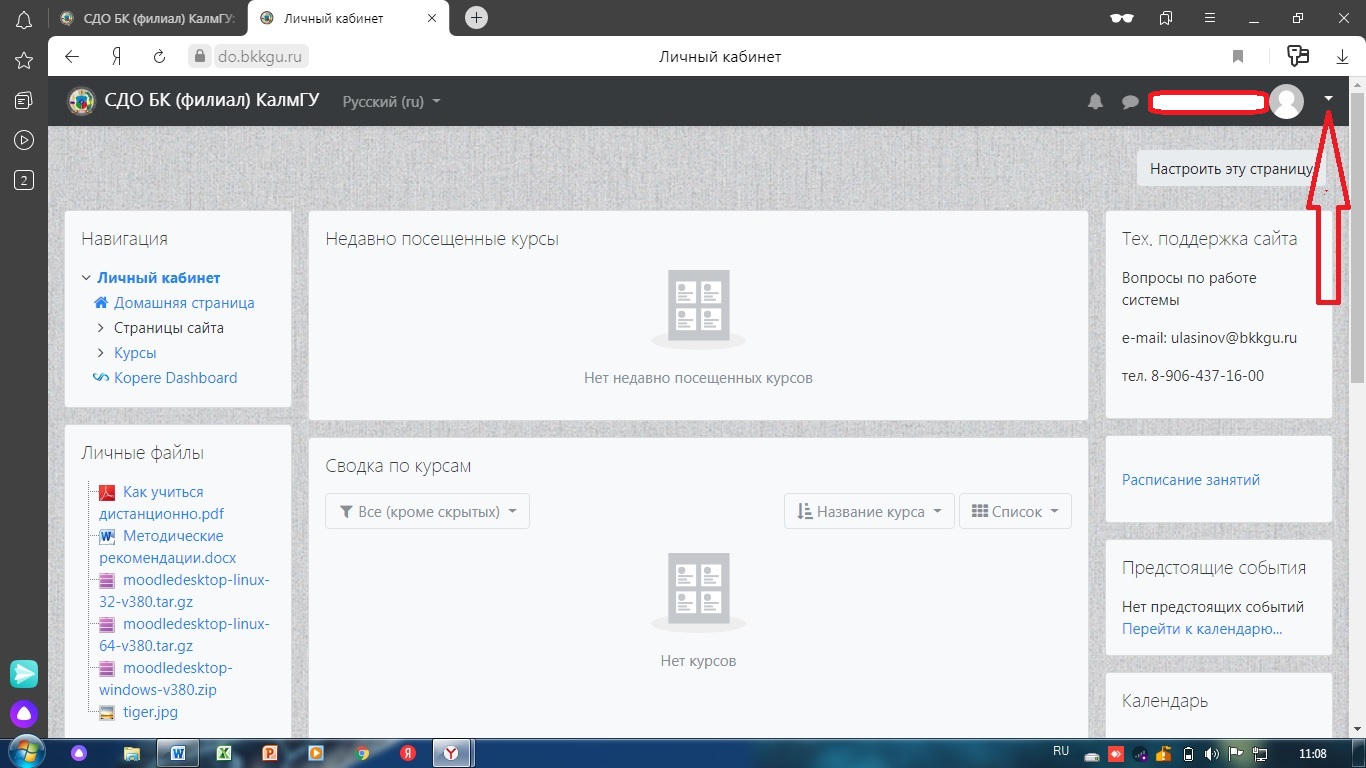 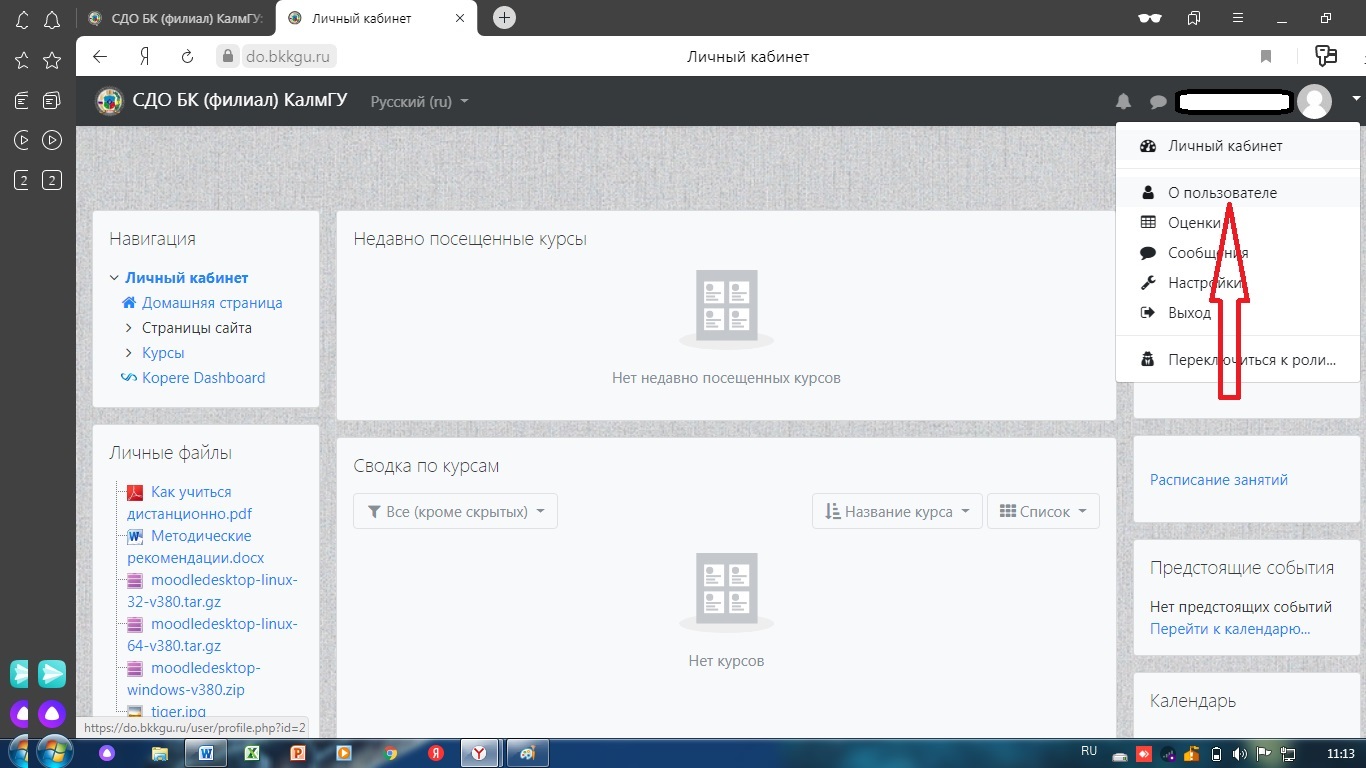 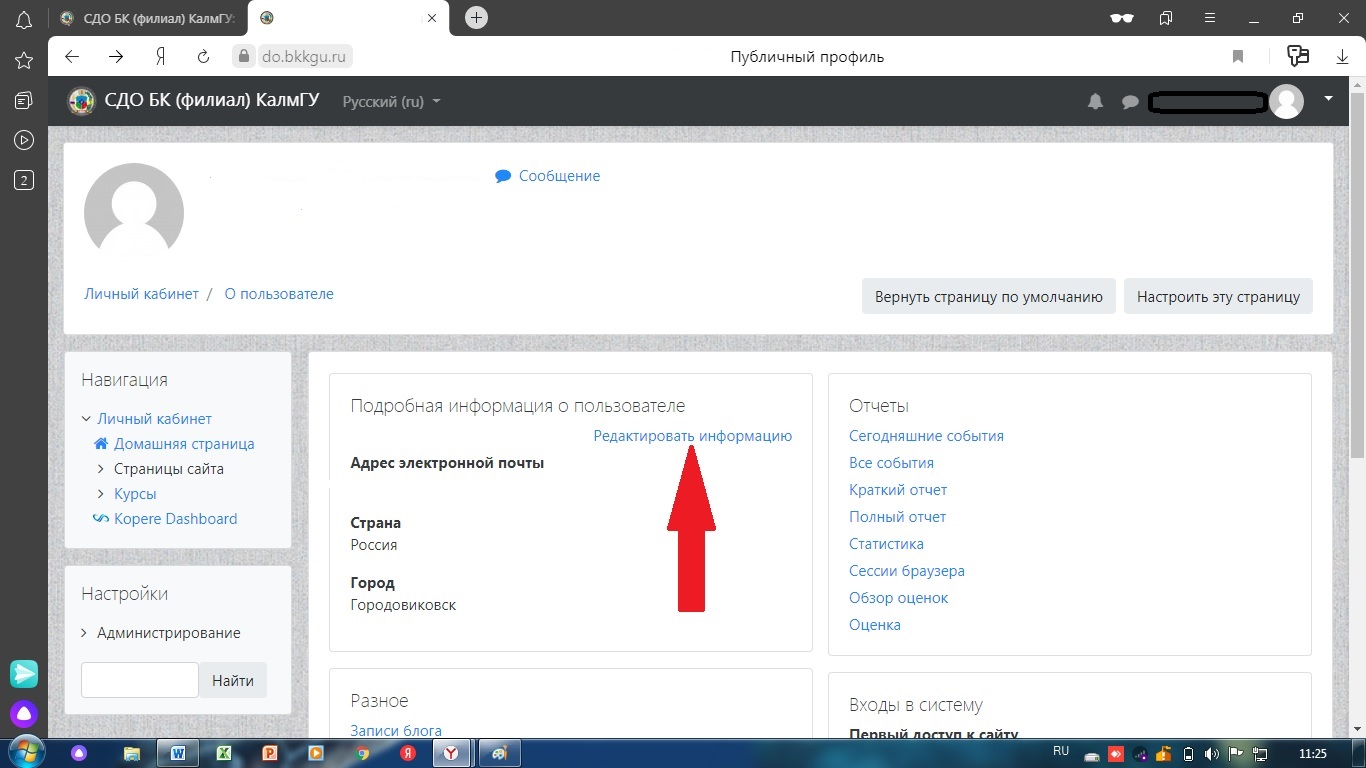 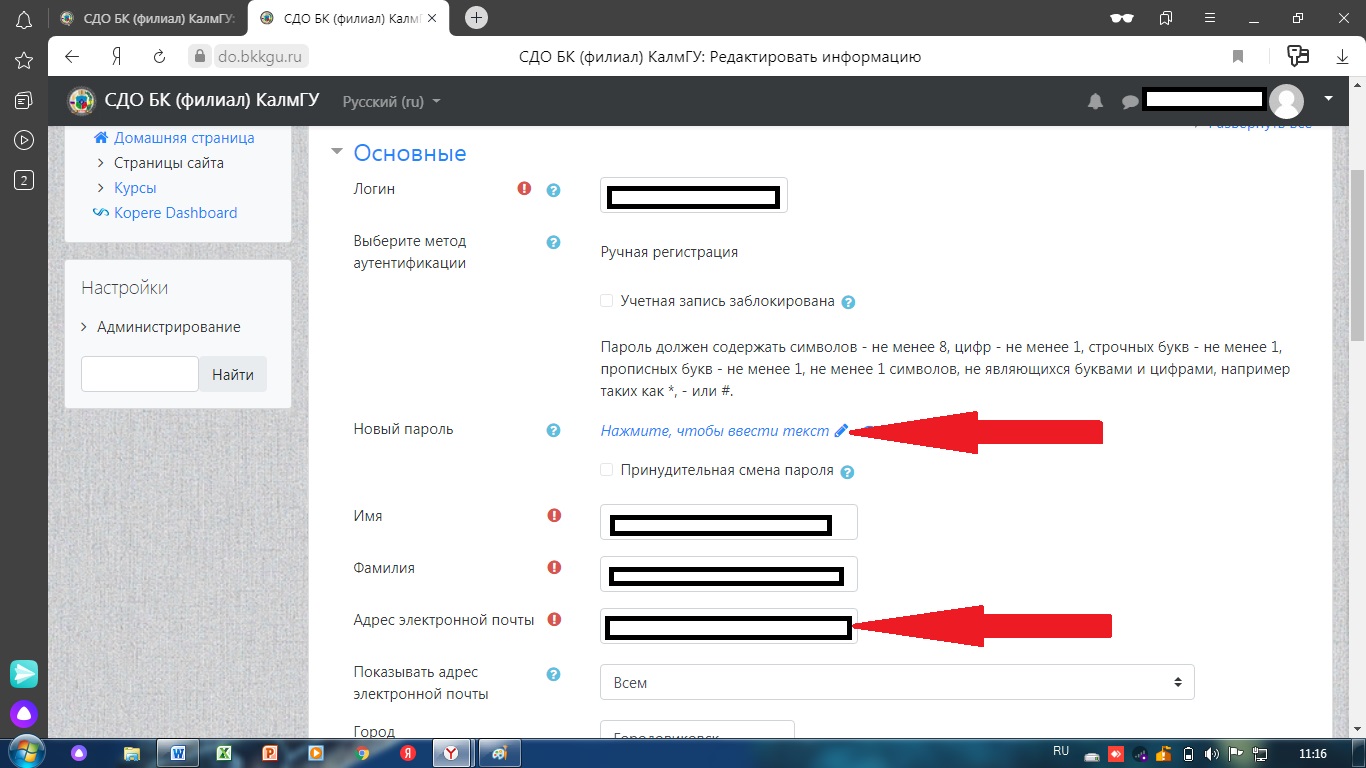 